2008年各省、自治区、直辖市单位GDP能耗等指标公报来源：国家统计局综合司发布时间：2009-06-30 15:38 2008年各省、自治区、直辖市单位GDP能耗等指标公报国家统计局  国家发展和改革委员会 国家能源局二OO九年六月三十日　　现将2008年各省、自治区、直辖市单位GDP能耗、单位工业增加值能耗、单位GDP电耗公布如下：　　说明：　　1、计算公式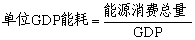 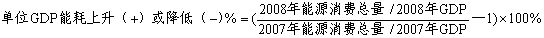 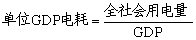 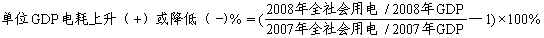 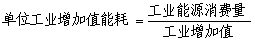 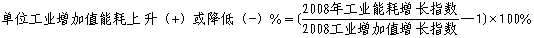 　　2、单位工业增加值能耗的统计范围是年主营业务收入500万元及以上的工业法人企业。　　3、GDP和工业增加值按照2005年价格计算。　　4、根据2007年全国GDP最终核实调整后的结果，2007年单位GDP能耗为1.155吨标准煤/万元，实际比2006年单位GDP能耗降低4.04%，此数据调整前为3.66%。　　5、西藏自治区的数据暂缺。　　6、公报不含香港特别行政区、澳门特别行政区和台湾省。单位GDP能耗单位GDP能耗单位工业增加值能耗单位工业增加值能耗单位GDP电耗单位GDP电耗指标值(吨标准煤/万元)上升或下降（±%）指标值(吨标准煤/万元)上升或下降（±%）指标值（千瓦时/万元）上升或下降（±%）全  国1.102 -4.592.189-8.431375.29-3.30 北  京0.662-7.36 1.037-12.68 719.61 -5.10 天  津0.947-6.85 1.053-13.85 910.42 -10.49 河  北1.727-6.29 3.315-14.33 1492.81 -5.50 山  西2.554-7.39 4.885-9.33 2288.87 -10.03 内蒙古2.159-6.34 4.190 -14.12 1887.32 -10.20 辽  宁1.617-5.11 2.426-8.42 1223.81 -8.17 吉  林1.444-5.02 1.979-6.96 885.93 -7.45 黑龙江1.290-4.75 1.895-6.63 865.90 -4.69 上  海0.801-3.78 0.958-5.05 884.13 -3.28 江  苏0.803-5.85 1.265-10.35 1149.44 -5.89 浙  江0.782-5.49 1.182-9.19 1202.08 -3.60 安  徽1.075-4.52 2.338-9.92 1106.81 -0.86 福  建0.843-3.70 1.180 -10.05 1098.56 -4.98 江  西0.928-5.53 1.941-14.12 942.16 -5.13 山  东1.100-6.47 1.698-10.24 1001.08 -6.30 河  南1.219-5.10 3.079-10.83 1266.23 -2.77 湖  北1.314-6.29 2.679-12.72 1103.90 -5.63 湖  南1.225-6.72 1.983-11.84 975.49 -9.92 广  东0.715-4.32 0.869-11.32 1085.49 -6.17 广  西1.106-3.97 2.335-10.35 1254.15 -1.92 海  南0.875-2.55 2.609-1.91 979.24 -2.12 重  庆1.267-4.97 2.106-10.41 1090.19 -5.04 四  川1.381-3.55 2.477-5.46 1156.37 -6.15 贵  州2.875-6.11 4.323-11.59 2452.21 -7.89 云  南1.562-4.79 2.847-9.78 1654.94 -2.92 陕  西1.281-5.92 2.009-11.48 1256.02 -6.28 甘  肃2.013-4.53 4.050 -5.66 2539.00 0.09青  海2.935-4.18 3.243-6.53 4061.64 -2.67 宁  夏3.686-6.79 7.130 -12.23 5084.09 -10.91 新  疆1.963-3.15 2.999 -4.26 1331.24 4.49